Státní bezpečnost (StB) a její realizované akceŽák se za pomoci videí seznámí s akcemi zaměřenými proti vnitřnímu i vnějšímu nepříteli Československa v období komunistické totality.Video 1 – StB: Akce KámenVideo 2 – StB: aktivní opatření________________________________________________________Jednou z nejznámějších akcí StB byla Akce Kámen. Zhlédněte video 1 a zamyslete se nad smyslem této provokace. Své názory zapište, případně diskutujte se spolužáky.………………………………………………………………………………………………………………………………………………………………………………………………………………………………………………………………………………………………………………………………………………………………………………………………………………………………………………………………………..……….Jednou z obětí Akce Kámen byl i zakladatel firmy na domácí spotřebiče ETA Jan Prošvic. Ve videu se dozvíte více o jeho osudu i konkrétních faktech, jak byla celá akce připravena. Napište, proč nemohla mít tato akce dlouhého trvání.………………………………………………………………………………………………………………………………………………………………………………………………………………………………………………………………………………………………………………………………………………………………………………………………………………………………………………………………………………………..……Státní bezpečnost realizovala v éře totalitního Československa celou řadu operací, které měly dopad na domácí i zahraniční dění. V jazyce StB se jim říkalo „aktivní opatření.“ Za pomoci videa 2 vysvětlete tento pojem.………………………………………………………………………………………………………………………………………………………………………………………………………………………………………………………………………………………………………………………………………………………………………………………………………………………………………………………………………………………………………………………………………………………………………………………………………………………………………………………………………………………………………………Zajímavou akcí StB byla Akce Neptun. Po zhlédnutí videa 2 napište, co bylo jejím cílem.……………………………………………………………………………………………………………………………………………………………………………………………………………………………………………..……………………………………………………………………………………………………………………………………………………………………………………………………………………………………………...……………………………………………………………………………………………………………………………………………………………………………………………………………………………………….……..Ve videu 2 jsou zmíněna dvě jména československých emigrantů a jejich činnost, která byla v hledáčku Státní bezpečnosti. Napište obě jména a stručně popište činnost obou osob. Uveďte, co bylo důvodem zájmu StB o ně. Případně (a za pomoci internetu) dohledejte, jaké byly jejich osudy po pádu komunistického režimu.………………………………………………………………………………………………………………………………………………………………………………………………………………………………………………………………………………………………………………………………………………………………………………………………………………………………………………………………………………………………………………………………………………………………………………………………………………………………………………………………………………………………………………………………………………………………………………………………………………………………………………………………….…Co jsem se touto aktivitou naučil(a):………………………………………………………………………………………………………………………………………………………………………………………………………………………………………………………………………………………………………………………………………………………………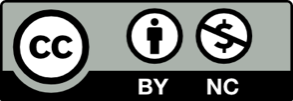 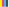 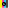 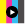 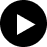 